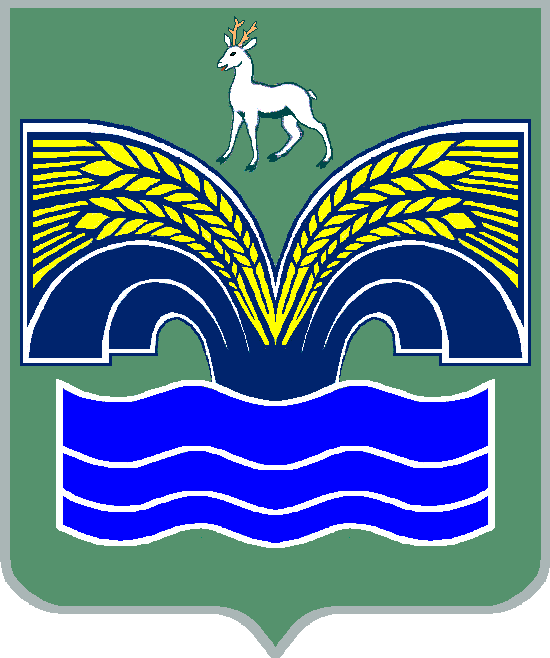 АДМИНИСТРАЦИЯСЕЛЬСКОГО ПОСЕЛЕНИЯ КРАСНЫЙ ЯРМУНИЦИПАЛЬНОГО РАЙОНА КРАСНОЯРСКИЙСАМАРСКОЙ ОБЛАСТИПОСТАНОВЛЕНИЕот 16 августа 2016  года      № 231О внесении изменений в постановление Администрации сельского поселения Красный Яр муниципального района Красноярский Самарской области от 23.12.2015 № 383 «О подготовке документации по планировке территории сельского поселения Красный Яр муниципального района Красноярский Самарской области расположенный по адресу: Самарская область, Красноярский район, в границах бывшего п/х КМЗ им. Ленина, с  кадастровыми номерами: 63:26:1406001:272, площадью 93 298 кв. м.; 63:26:1406001:273,  площадью 63 567 кв. м.;  63:26:1406001:274, площадью 63 202 кв. м.; 63:26:1406001:275, площадью 63 386 кв. м.; 63:26:1406001:276, площадью 63 386 кв. м.;  63:26:1406001:277, площадью 61 910 кв. м..»Рассмотрев заявление Кирюхина В.И. от 08.07.2016 года, руководствуясь частью 1 статьи 46 Градостроительного кодекса Российской Федерации, статьей 21 Правил землепользования и застройки сельского поселения Красный Яр муниципального района Красноярский Самарской области, утвержденных решением Собрания представителей сельского поселения Красный Яр муниципального района Красноярский Самарской области от 22.07.2013 № 45, постановляю:1.  Внести в постановление Администрации сельского поселения Красный Яр муниципального района Красноярский Самарской области от 23.12.2015 № 383  «О подготовке документации по планировке территории сельского поселения Красный Яр муниципального района Красноярский Самарской области расположенный по адресу: Самарская область, Красноярский район, в границах бывшего п/х КМЗ им. Ленина, с  кадастровыми номерами: 63:26:1406001:272, площадью 93 298 кв. м.; 63:26:1406001:273,  площадью 63 567 кв. м.;  63:26:1406001:274, площадью 63 202 кв. м.; 63:26:1406001:275, площадью 63 386 кв. м.; 63:26:1406001:276, площадью 63 386 кв. м.;  63:26:1406001:277, площадью 61 910 кв. м..» следующие изменения:изложить пункт 1 в редакции:«    1. Подготовить проект планировки территории сельского поселения Красный Яр муниципального района Красноярский Самарской области расположенной по адресу: Самарская область, Красноярский район, в границах бывшего п/х КМЗ им. Ленина, с кадастровыми номерами: 63:26:1406001:272, площадью 93 298 кв. м.; 63:26:1406001:273,  площадью 63 567 кв. м.;  63:26:1406001:274,  площадью 63 202 кв. м.; 63:26:1406001:275, площадью 63 386 кв. м.; 63:26:1406001:276, площадью 63 386 кв. м.;  63:26:1406001:277, площадью 61 910 кв. м.; в целях жилищного строительства.дополнить постановление пунктом 2 следующего содержания:«2. Подготовить проект межевания территории указанного земельного участка для размещения линейного объекта.»считать пункт 2 пунктом 3;считать пункт 3 пунктом 4;считать пункт 4 пунктом 5;считать пункт 5 пунктом 6;считать пункт 6 пунктом 7;2.  Опубликовать настоящее Постановление в газете «Красноярский вестник». 3.  Настоящее Постановление вступает в силу со дня его официального опубликования.Глава сельского поселенияКрасный Яр муниципальногорайона Красноярский Самарской области							А.Г. БушовВедерников А.В. 8(84657)2-20-81